Załącznik nr 2 do SWZFORMULARZ OFERTYdla Narodowego Centrum Badań i Rozwoju,z siedzibą w Warszawie, ul. Chmielna 69, 00-801 WarszawaWykonawca: Ja/my niżej podpisani:…………………………………………………………………………………………………(imię, nazwisko, stanowisko/podstawa do reprezentacji)działając w imieniu i na rzecz:........................................................................................................................................(pełna nazwa Wykonawcy/Wykonawców w przypadku wykonawców wspólnie ubiegających się o udzielenie zamówienia)Adres: ………………………………………………………………………………………………Kraj …………………………………..REGON ………………………………NIP: …………………………………..TEL. ………………………………….adres e-mail:…………………………………… (na który Zamawiający ma przesyłać korespondencję)Proszę określić rodzaj Wykonawcy.  mikroprzedsiębiorstwo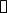   małe przedsiębiorstwo  średnie przedsiębiorstwo  jednoosobowa działalność gospodarcza  osoba fizyczna nieprowadząca działalności gospodarczej  inny rodzaj ……………………………………..Ubiegając się o udzielenie zamówienia publicznego na świadczenie kompleksowej obsługi Zamawiającego w zakresie rezerwacji, sprzedaży i dostawy biletów lotniczych na przewozy pasażerskie w kraju i poza jego granice oraz polis ubezpieczeniowych na czas podróży, nr postępowania 22/24/PN, składamy ofertę na realizację przedmiotu zamówienia w zakresie określonym w Specyfikacji Warunków Zamówienia i jej załącznikach na następujących warunkach:Cena brutto opłaty transakcyjnej za wykonanie wszystkich usług związanych z wystawieniem jednego biletu lotniczego:*SUMA kolumny C (łączna suma ceny brutto opłaty) będzie brana pod uwagę przy ocenie ofert w kryterium „Ceny brutto opłaty transakcyjnej podróży samolotem” Upust od ceny biletów lotniczych*:Uwaga: wstawienie 0% w kryterium spowoduje odrzucenie oferty.Cena brutto biletów przykładowych połączeń lotniczych*/***należy dołączyć wydruki biletów lotniczych z elektronicznego systemu rezerwacji biletów lub print screen-ów rezerwacji biletów w przypadku biletów na liniach obsługiwanych przez przewoźników niskobudżetowych - „Low cost airlines". Oferta Wykonawcy, który nie dołączy do niej ww. wydruków/screenów, lub będą one nieczytelne lub nie będą one zawierały wszystkich danych wskazanych w poniższej tabeli otrzyma 0 punktów  w ramach kryterium „Cena brutto biletów przykładowych połączeń lotniczych”**SUMA kolumny C (łączna cena brutto czterech przykładowych połączeń lotniczych) będzie brana pod uwagę przy ocenie ofert w tym kryterium „Cena brutto biletów przykładowych połączeń lotniczych”.Zamawiający nie podaje szczegółowych dat wylotu i powrotu; wskazuje wrzesień 2024 r. jako przedział czasowy, dając możliwość wskazania najkorzystniejszych ofert cenowych na wskazanej trasie.Cena wskazana w pkt 1 zawiera koszty, jakie ponosi Zamawiajacy na rzecz Wykonawcy w związku z realizacją zamówienia w przypadku wyboru naszej oferty. OŚWIADCZAMY, że zamówienie wykonamy w terminie wymaganym przez Zamawiającego, wskazanym w Specyfikacji Warunków Zamówienia i Projektowanymi Postanowieniami Umowy.OŚWIADCZAMY, że zapoznaliśmy się ze Specyfikacją Warunków Zamówienia i akceptujemy ją oraz spełniamy wszystkie warunki w niej zawarte.OŚWIADCZAMY, że jesteśmy związani niniejszą ofertą w terminie wskazanym w SWZ i Ogłoszeniu o zamówieniu.OŚWIADCZAMY, że zapoznaliśmy się z Projektowanymi Postanowieniami Umowy, określonymi w Załączniku nr 3 do Specyfikacji Warunków Zamówienia i akceptujemy je bez zastrzeżeń oraz zobowiązujemy się - w przypadku wyboru naszej oferty - do zawarcia umowy na warunkach w nich określonych, w miejscu i terminie wyznaczonym przez Zamawiającego. OŚWIADCZAMY, że wypełniliśmy obowiązki informacyjne przewidziane w art. 13 lub art. 14 RODO wobec osób fizycznych, od których dane osobowe bezpośrednio lub pośrednio pozyskaliśmy w celu ubiegania się o udzielenie zamówienia publicznego w niniejszym postępowaniu.Jeśli realizacja przedmiotowego zamówienia związana będzie z powierzeniem nam przetwarzania danych osobowych, będziemy przetwarzać je zgodnie z obowiązującymi przepisami przez cały czas realizacji zamówienia, w szczególności spełnimy wszystkie obowiązki nałożone na podmiot przetwarzający przez przepisy RODO. Jednocześnie gwarantujemy wysoki poziom bezpieczeństwa powierzonych nam danych, przy zastosowaniu stosownych środków technicznych i organizacyjnych, zgodnie z art. 32 RODO. Zobowiązujemy się również do współpracy z NCBR przy realizacji jej obowiązków dotyczących ochrony danych osobowych, wynikających z obowiązujących przepisów prawa.Wraz z ofertą SKŁADAMY następujące oświadczenia i dokumenty:………………………..……………………….…………….……., dnia …………. r.……………………………….Imię i nazwisko/podpisano elektronicznie/Informacja dla Wykonawcy:Formularz oferty musi być opatrzony przez osobę lub osoby uprawnione do reprezentowania Wykonawcy kwalifikowanym podpisem elektronicznym i przekazany Zamawiającemu wraz z dokumentem/dokumentami potwierdzającymi prawo do reprezentacji Wykonawcy przez osobę podpisującą ofertę.Załącznik nr 4 do SWZWykonawcy wspólnieubiegający się o udzielenie zamówienia:…...............................................................................………………………………………………………(pełna nazwa/firma, adres, w zależności od podmiotu:NIP/PESEL, KRS/CEiDG)OŚWIADCZENIE WYKONAWCÓW WSPÓLNIE UBIEGAJĄCYCH SIĘ O UDZIELENIE ZAMÓWIENIA DOTYCZĄCE REALIZACJI ZAKRESU PRZEDMIOTU ZAMÓWIENIA PRZEZ POSZCZEGÓLYCH WYKONAWCÓW składane na podstawie art. 117 ust. 4 ustawy PzpNa potrzeby postępowania o udzielenie zamówienia publicznego pn.: „Świadczenie kompleksowej obsługi Zamawiającego w zakresie rezerwacji, sprzedaży i dostawy biletów lotniczych na przewozy pasażerskie w kraju i poza jego granice oraz polis ubezpieczeniowych na czas podróży”, nr postępowania 22/24/PN, prowadzonego przez Narodowe Centrum Badań i Rozwoju w Warszawie, oświadczam, iż następujące roboty budowlane/usługi/dostawy* wykonają poszczególni Wykonawcy wspólnie ubiegający się o udzielenie zamówienia: Wykonawca (nazwa): _______________ wykona: __________________________* Wykonawca (nazwa): _______________ wykona: __________________________* * zgodnie z zakresem wykazania spełniania warunków udziału w postępowaniu przez poszczególnych WykonawcówZałącznik nr 5 do SWZZamawiający:………………………………………………………………(pełna nazwa/firma, adres)Wykonawca:………………………………………………………………(pełna nazwa/firma, adres, w zależności od podmiotu: NIP/PESEL, KRS/CEiDG)reprezentowany przez:………………………………………………………………(imię, nazwisko, stanowisko/podstawa do reprezentacji)Oświadczenia wykonawcy/wykonawcy wspólnie ubiegającego się o udzielenie zamówienia DOTYCZĄCE PRZESŁANEK WYKLUCZENIA Z ART. 5K ROZPORZĄDZENIA 833/2014 ORAZ ART. 7 UST. 1 USTAWY o szczególnych rozwiązaniach w zakresie przeciwdziałania wspieraniu agresji na Ukrainę oraz służących ochronie bezpieczeństwa narodowegoskładane na podstawie art. 125 ust. 1 ustawy PzpNa potrzeby postępowania o udzielenie zamówienia publicznego pn. Świadczenie kompleksowej obsługi Zamawiającego w zakresie rezerwacji, sprzedaży i dostawy biletów lotniczych na przewozy pasażerskie w kraju i poza jego granice oraz polis ubezpieczeniowych na czas podróży”, nr postępowania 22/24/PN,  prowadzonego przez Narodowe Centrum Badań i Rozwoju oświadczam, co następuje:OŚWIADCZENIA DOTYCZĄCE WYKONAWCY:Oświadczam, że nie podlegam wykluczeniu z postępowania na podstawie art. 5k rozporządzenia Rady (UE) nr 833/2014 z dnia 31 lipca 2014 r. dotyczącego środków ograniczających w związku z działaniami Rosji destabilizującymi sytuację na Ukrainie (Dz. Urz. UE nr L 229 z 31.7.2014, str. 1), dalej: rozporządzenie 833/2014, w brzmieniu nadanym rozporządzeniem Rady (UE) 2022/576 w sprawie zmiany rozporządzenia (UE) nr 833/2014 dotyczącego środków ograniczających w związku z działaniami Rosji destabilizującymi sytuację na Ukrainie (Dz. Urz. UE nr L 111 z 8.4.2022, str. 1), dalej: rozporządzenie 2022/576.Oświadczam, że nie zachodzą w stosunku do mnie przesłanki wykluczenia z postępowania na podstawie art. 7 ust. 1 ustawy z dnia 13 kwietnia 2022 r. o szczególnych rozwiązaniach w zakresie przeciwdziałania wspieraniu agresji na Ukrainę oraz służących ochronie bezpieczeństwa narodowego (t. j.: Dz. U. z 2023 poz. 129, 185).INFORMACJA DOTYCZĄCA POLEGANIA NA ZDOLNOŚCIACH LUB SYTUACJI PODMIOTU UDOSTĘPNIAJĄCEGO ZASOBY W ZAKRESIE ODPOWIADAJĄCYM PONAD 10% WARTOŚCI ZAMÓWIENIA:[UWAGA: wypełnić tylko w przypadku podmiotu udostępniającego zasoby, na którego zdolnościach lub sytuacji wykonawca polega w zakresie odpowiadającym ponad 10% wartości zamówienia. W przypadku więcej niż jednego podmiotu udostępniającego zasoby, na którego zdolnościach lub sytuacji wykonawca polega w zakresie odpowiadającym ponad 10% wartości zamówienia, należy zastosować tyle razy, ile jest to konieczne.]Oświadczam, że w celu wykazania spełniania warunków udziału w postępowaniu, określonych przez zamawiającego w ………………………………………………………...………………….. (wskazać dokument i właściwą jednostkę redakcyjną dokumentu, w której określono warunki udziału w postępowaniu), polegam na zdolnościach lub sytuacji następującego podmiotu udostępniającego zasoby: ………………………………………………………………………...…………………………………….… (podać pełną nazwę/firmę, adres, a także w zależności od podmiotu: NIP/PESEL, KRS/CEiDG),
w następującym zakresie: …………………………………………………………………………… (określić odpowiedni zakres udostępnianych zasobów dla wskazanego podmiotu), co odpowiada ponad 10% wartości przedmiotowego zamówienia. OŚWIADCZENIE DOTYCZĄCE PODWYKONAWCY, NA KTÓREGO PRZYPADA PONAD 10% WARTOŚCI ZAMÓWIENIA:[UWAGA: wypełnić tylko w przypadku podwykonawcy (niebędącego podmiotem udostępniającym zasoby), na którego przypada ponad 10% wartości zamówienia. W przypadku więcej niż jednego podwykonawcy, na którego zdolnościach lub sytuacji wykonawca nie polega, a na którego przypada ponad 10% wartości zamówienia, należy zastosować tyle razy, ile jest to konieczne.]Oświadczam, że w stosunku do następującego podmiotu, będącego podwykonawcą, na którego przypada ponad 10% wartości zamówienia: ……………………………………………………………………………………………….………..….…… (podać pełną nazwę/firmę, adres, a także w zależności od podmiotu: NIP/PESEL, KRS/CEiDG),
nie zachodzą podstawy wykluczenia z postępowania o udzielenie zamówienia przewidziane w  art.  5k rozporządzenia 833/2014 w brzmieniu nadanym rozporządzeniem 2022/576.OŚWIADCZENIE DOTYCZĄCE DOSTAWCY, NA KTÓREGO PRZYPADA PONAD 10% WARTOŚCI ZAMÓWIENIA:[UWAGA: wypełnić tylko w przypadku dostawcy, na którego przypada ponad 10% wartości zamówienia. W przypadku więcej niż jednego dostawcy, na którego przypada ponad 10% wartości zamówienia, należy zastosować tyle razy, ile jest to konieczne.]Oświadczam, że w stosunku do następującego podmiotu, będącego dostawcą, na którego przypada ponad 10% wartości zamówienia: ……………………………………………………………………………………………….………..….…… (podać pełną nazwę/firmę, adres, a także w zależności od podmiotu: NIP/PESEL, KRS/CEiDG),
nie zachodzą podstawy wykluczenia z postępowania o udzielenie zamówienia przewidziane w art. 5k rozporządzenia 833/2014 w brzmieniu nadanym rozporządzeniem 2022/576.OŚWIADCZENIE DOTYCZĄCE PODANYCH INFORMACJI:Oświadczam, że wszystkie informacje podane w powyższych oświadczeniach są aktualne i zgodne z prawdą oraz zostały przedstawione z pełną świadomością konsekwencji wprowadzenia zamawiającego w błąd przy przedstawianiu informacji.INFORMACJA DOTYCZĄCA DOSTĘPU DO PODMIOTOWYCH ŚRODKÓW DOWODOWYCH:Wskazuję następujące podmiotowe środki dowodowe, które można uzyskać za pomocą bezpłatnych i ogólnodostępnych baz danych, oraz dane umożliwiające dostęp do tych środków:1) ......................................................................................................................................................(wskazać podmiotowy środek dowodowy, adres internetowy, wydający urząd lub organ, dokładne dane referencyjne dokumentacji)2) .......................................................................................................................................................(wskazać podmiotowy środek dowodowy, adres internetowy, wydający urząd lub organ, dokładne dane referencyjne dokumentacji)							…………………………………….							Data; kwalifikowany podpis elektroniczny Załącznik nr 6 do SWZZamawiający:………………………………………………………………(pełna nazwa/firma, adres)Podmiot udostępniający zasoby:………………………………………………………………(pełna nazwa/firma, adres, w zależności od podmiotu: NIP/PESEL, KRS/CEiDG)reprezentowany przez:………………………………………………………………(imię, nazwisko, stanowisko/podstawa do reprezentacji)Oświadczenia podmiotu udostępniającego zasoby DOTYCZĄCE PRZESŁANEK WYKLUCZENIA Z ART. 5K ROZPORZĄDZENIA 833/2014 ORAZ ART. 7 UST. 1 USTAWY o szczególnych rozwiązaniach w zakresie przeciwdziałania wspieraniu agresji na Ukrainę oraz służących ochronie bezpieczeństwa narodowegoskładane na podstawie art. 125 ust. 5 ustawy PzpNa potrzeby postępowania o udzielenie zamówienia publicznego pn. Świadczenie kompleksowej obsługi Zamawiającego w zakresie rezerwacji, sprzedaży i dostawy biletów lotniczych na przewozy pasażerskie w kraju i poza jego granice oraz polis ubezpieczeniowych na czas podróży”, nr postępowania 22/24/PN,  prowadzonego przez Narodowe Centrum Badań i Rozwoju, oświadczam, co następuje:OŚWIADCZENIA DOTYCZĄCE PODMIOTU UDOSTEPNIAJĄCEGO ZASOBY:Oświadczam, że nie zachodzą w stosunku do mnie przesłanki wykluczenia z postępowania na podstawie art. 5k rozporządzenia Rady (UE) nr 833/2014 z dnia 31 lipca 2014 r. dotyczącego środków ograniczających w związku z działaniami Rosji destabilizującymi sytuację na Ukrainie (Dz. Urz. UE nr L 229 z 31.7.2014, str. 1), dalej: rozporządzenie 833/2014, w brzmieniu nadanym rozporządzeniem Rady (UE) 2022/576 w sprawie zmiany rozporządzenia (UE) nr 833/2014 dotyczącego środków ograniczających w związku z działaniami Rosji destabilizującymi sytuację na Ukrainie (Dz. Urz. UE nr L 111 z 8.4.2022, str. 1), dalej: rozporządzenie 2022/576.Oświadczam, że nie zachodzą w stosunku do mnie przesłanki wykluczenia z postępowania na podstawie art. 7 ust. 1 ustawy z dnia 13 kwietnia 2022 r. o szczególnych rozwiązaniach w zakresie przeciwdziałania wspieraniu agresji na Ukrainę oraz służących ochronie bezpieczeństwa narodowego (t. j.: Dz. U. z 2023 poz. 129, 185).OŚWIADCZENIE DOTYCZĄCE PODANYCH INFORMACJI:Oświadczam, że wszystkie informacje podane w powyższych oświadczeniach są aktualne i zgodne z prawdą oraz zostały przedstawione z pełną świadomością konsekwencji wprowadzenia zamawiającego w błąd przy przedstawianiu informacji.INFORMACJA DOTYCZĄCA DOSTĘPU DO PODMIOTOWYCH ŚRODKÓW DOWODOWYCH:Wskazuję następujące podmiotowe środki dowodowe, które można uzyskać za pomocą bezpłatnych i ogólnodostępnych baz danych, oraz dane umożliwiające dostęp do tych środków:1) ......................................................................................................................................................(wskazać podmiotowy środek dowodowy, adres internetowy, wydający urząd lub organ, dokładne dane referencyjne dokumentacji)2) .......................................................................................................................................................(wskazać podmiotowy środek dowodowy, adres internetowy, wydający urząd lub organ, dokładne dane referencyjne dokumentacji)							…………………………………….							Data; kwalifikowany podpis elektroniczny 22/24/PNZałącznik nr 7 do SWZWykonawca:…………………………………………….................(pełna nazwa/firma, adres, w zależności odpodmiotu: NIP/PESEL, KRS/CEiDG)ARKUSZ WERYFIKACJI PODMIOTU PRZETWARZAJĄCEGO DANE OSOBOWE*Właściwe podkreślić/uzupełnićOświadczenie:W imieniu podmiotu przetwarzającego dane osobowe /nazwa podmiotu/, oświadczam, że powyżej przekazane informacje są zgodne z prawdą. W przypadku zmiany któregokolwiek z ww. elementów, zobowiązuje się niezwłocznie (nie później niż w terminie 7 dni od wystąpienia zdarzenia) powiadomić o tym Narodowe Centrum Badań i Rozwoju.…………………………..						…………………………          data								         Imię i nazwisko							podpisano elektronicznieOcena Inspektora Ochrony Danych w Narodowym Centrum Badań i RozwojuWypełnia IOD NCBR:Rekomenduję/nie rekomenduję zawarcie umowy powierzenia przetwarzania danych osobowych.Uzasadnienie: ………………………………………………………………………………………………………………………………………………………………………………………………………………………………..				          …………………………………data									podpisLp.Opłata transakcyjna podróży samolotem (COT)Cena brutto opłatyABC1COT na trasie zagranicznej2COT na trasie krajowejSuma kolumny C Suma kolumny C Lp.Upust od ceny biletów lotniczych (U)% upustuABC1U na przewozy od podstawy taryfyLp.Cztery przykładowe połączenia lotnicze (CBL)Cena brutto ABC1Trasa: Warszawa (WAW) – Bruksela (BRU) – Warszawa (WAW) Data wylotu: …Data powrotu: …2Trasa: Warszawa (WAW)  – Paryż (CDG) – Warszawa (WAW) Data wylotu: …Data powrotu: …3Trasa: Kraków (KRK) – Rzym (FCO) – Kraków (KRK)Data wylotu: …Data powrotu: …4Trasa: Warszawa (WAW)  – Rejkiawik (REK) – Warszawa (WAW) Data wylotu: …Data powrotu: …Suma kolumny C Suma kolumny C ………………………….…………………………….(podpis elektroniczny)Lp.PytanieOdpowiedźUwagi1Czy podmiot przetwarzający dane osobowe planuje wyznaczyć/wyznaczył Inspektora Ochrony Danych Osobowych (IOD)?*- tak zaplanowano wyznaczenie- tak wyznaczono- nie zaplanowano wyznaczenia (uzasadnienie: np. nie jest wymagane przepisami prawa)- zaplanowano wyznaczenie (kiedy: podać przewidywaną datę)2Jeżeli nie został wyznaczony IOD to proszę o wskazanie innej osoby do kontaktu w kwestiach związanych z ochroną danych osobowych.Osoba do kontaktu….., stanowisko/funkcja…., numer tel.3Czy podmiot przetwarzający dane osobowe wprowadził środki techniczne i organizacyjne, które będą spełniały wymogi RODO oraz innych aktów regulujących legalne przetwarzanie danych osobowych?*TAK/NIE/INNE4Czy podmiot przetwarzający dane osobowe korzysta z dalszych przetwarzających dane osobowe w procesie przetwarzania danych osobowych na zlecenie administratora danych osobowych?*TAK/NIE 5Czy dane osobowe będą przekazywane poza Europejski Obszar Gospodarczy?*TAK/NIE